Pielikums Priekules novada pašvaldības domes30.11.2017.lēmumam Nr.571 (prot.Nr.8)Nosaukums        ______Parka iela 13______Kad.nr.                _       6415 003  0171 _ ___Kopplatība          ___   500  m2        _   __   ___ 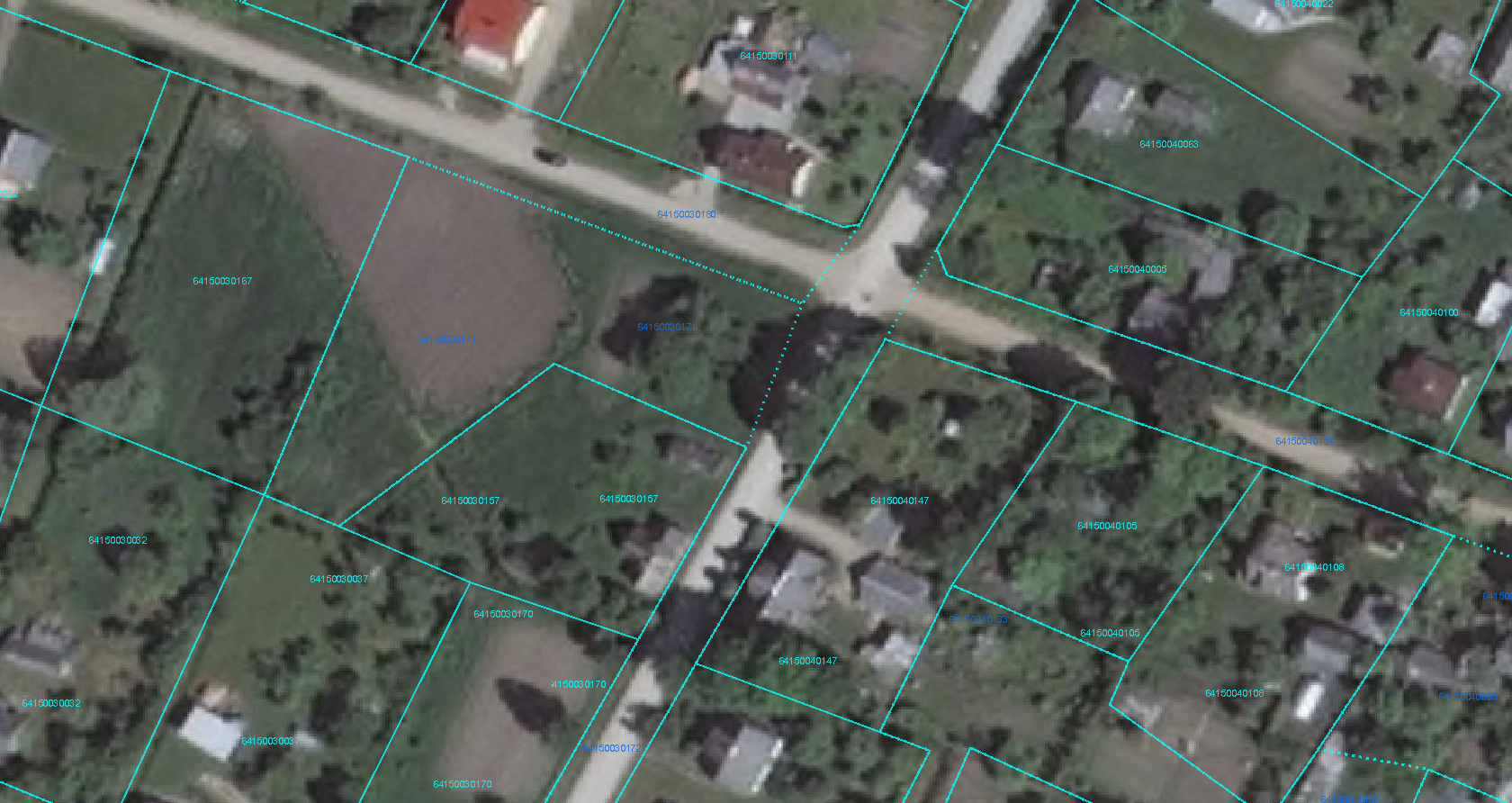 